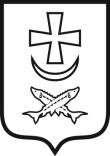 Азовская городская думаСЕДЬМОГО созыварешение27.09.2023                                               №  226О внесении изменений в решениеАзовской городской Думы от 23.12.2020 № 99В соответствии со статьей 5.1 Градостроительного кодекса Российской Федерации, Федеральным законом от 06.10.2003 № 131-ФЗ «Об общих принципах организации местного самоуправления в Российской Федерации», Уставом муниципального образования «Город Азов»,Азовская городская ДумаРЕШИЛА:1. Внести в приложение к решению Азовской городской Думы от 23.12.2020 № 99 «Об утверждении Порядка организации и проведения публичных слушаний, общественных обсуждений по вопросам градостроительной деятельности на территории муниципального образования «Город Азов» следующие изменения:1.1. пункт 1 части 4 статьи 5 изложить в следующей редакции:«1) оповещение о начале общественных обсуждений с указанием информации об официальном сайте Администрации города Азова в информационно-телекоммуникационной сети «Интернет», на котором будут размещены проект, подлежащий рассмотрению на общественных обсуждениях, и информационные материалы к нему, и (или) государственной или муниципальной информационной системе, обеспечивающей проведение общественных обсуждений с использованием информационно-телекоммуникационной сети «Интернет», либо на региональном портале государственных и муниципальных услуг (далее – информационные системы), в которых будут размещены такой проект и информационные материалы к нему, с использованием которых будут проводиться общественные обсуждения;»;1.2. пункт 2 части 4 статьи 5 изложить в следующей редакции:«2) размещение проекта, подлежащего рассмотрению на общественных обсуждениях, и информационных материалов к нему на официальном сайте Администрации города Азова в информационно-телекоммуникационной сети «Интернет» и (или) в информационных системах и открытие экспозиции или экспозиций такого проекта;»;1.3. пункт 3 части 10 статьи 5 изложить в следующей редакции:«3) в письменной форме или в форме электронного документа в адрес организатора общественных обсуждений или публичных слушаний;»;1.4. часть 12 стать 5 дополнить предложением следующего содержания:«При этом для подтверждения сведений, указанных в части 11 настоящей статьи, может использоваться единая система идентификации и аутентификации.».1.5. часть 25 статьи 5 изложить в следующей редакции:«Заключение о результатах общественных обсуждений или публичных слушаний подлежит опубликованию в официальном вестнике города Азова «Азов официальный» и размещению на официальном сайте Администрации города Азова в информационно-телекоммуникационной сети «Интернет» и (или) информационных системах.»;1.6. часть 2 статьи 7 изложить в следующей редакции:«2. Продолжительность общественных обсуждений или публичных слушаний по проекту правил землепользования и застройки составляет не более одного месяца со дня опубликования такого проекта.»;1.7. часть 2 статьи 8 изложить в следующей редакции:«2. Срок проведения общественных обсуждений или публичных слушаний со дня оповещения жителей муниципального образования «Город Азов» об их проведении до дня опубликования заключения о результатах общественных обсуждений или публичных слушаний не может быть менее четырнадцати дней и более тридцати дней.».1.8. Дополнить статьей 14 следующего содержания:«Статья 14. Использование федеральной государственной информационной системы «Единый портал государственных и муниципальных услуг (функций)» в целях организации и проведения публичных слушаний, общественных обсуждений1. Для участия жителей города Азова в публичных слушаниях, общественных обсуждениях может использоваться федеральная государственная информационная система «Единый портал государственных и муниципальных услуг (функций)» (далее - единый портал).2. Применение единого портала в целях организации и проведения публичных слушаний, общественных обсуждений осуществляется согласно правилам, определяющим порядок использования федеральной государственной информационной системы «Единый портал государственных и муниципальных услуг (функций)», утвержденным Постановлением Правительства Российской Федерации от 03.02.2022 № 101.3. В целях организации и проведения публичных слушаний, общественных обсуждений на едином портале используется платформа обратной связи единого портала в соответствии с установленными оператором единого портала технологическими регламентами, размещаемыми на технологическом портале в информационно-телекоммуникационной сети «Интернет» по адресу https://pos.gosuslugi.ru/docs/.4. Размещение на едином портале материалов и информации, указанных в абзаце первом части 4 статьи 28 Федерального закона от 06.10.2003 № 131-ФЗ «Об общих принципах организации местного самоуправления в Российской Федерации», в целях оповещения жителей города Азова осуществляется уполномоченным сотрудником, ответственным за проведение публичных слушаний, общественных обсуждений по направлению вопроса, вынесенного на публичные слушания, общественные обсуждения с использованием личного кабинета Администрации города Азова в соответствующем разделе платформы обратной связи единого портала (далее – личный кабинет органа) заблаговременно, с учетом сроков, установленных Уставом муниципального образования «Город Азов» и (или) настоящим Порядком.5. Возможность представления замечаний и предложений от жителей города Азова по проекту муниципального правового акта, вынесенному 
на обсуждение, а также участия в публичных слушаниях, общественных обсуждениях с использованием единого портала обеспечивается гражданам Российской Федерации, имеющим подтвержденную учетную запись в федеральной государственной информационной системе «Единая система идентификации и аутентификации инфраструктуре, обеспечивающей информационно-технологическое взаимодействие информационных систем, используемых для предоставления государственных и муниципальных услуг в электронной форме».6. Представление жителями города Азова замечаний и предложений по вынесенному на обсуждение проекту муниципального правового акта, а также участие в публичных слушаниях, общественных обсуждениях обеспечиваются с использованием единого портала после прохождения авторизации на едином портале с использованием федеральной государственной информационной системы «Единая система идентификации и аутентификации в инфраструктуре, обеспечивающей информационно-технологическое взаимодействие информационных систем, используемых для предоставления государственных и муниципальных услуг в электронной форме». Замечания и предложения по вынесенному на обсуждение проекту муниципального правового акта могут быть представлены жителем города Азова с использованием единого портала с даты опубликования Администрацией города Азова сведений в соответствии с частью 4 настоящей статьи, путем направления замечаний и предложений по вынесенному на обсуждение проекту муниципального правового акта, а также сведений о своих фамилии, имени, отчестве (при наличии), реквизитах основного документа, удостоверяющего личность гражданина, дате рождения и адресе регистрации по месту жительства жителя города Азова.7. Замечания и предложения по вынесенному на обсуждение проекту муниципального правового акта направляются в личный кабинет органа. Орган местного самоуправления обрабатывает поступившие замечания и предложения по вынесенному на обсуждение проекту муниципального правового акта с использованием личного кабинета органа местного самоуправления.8. Результаты публичных слушаний, общественных обсуждений и мотивированное обоснование принятых решений публикуются уполномоченным сотрудником, ответственным за проведение публичных слушаний, общественных обсуждений по направлению вопроса, вынесенного на публичные слушания, общественные обсуждения, в соответствующем разделе платформы обратной связи единого портала для ознакомления жителей города Азова, в соответствующие сроки, установленные Уставом муниципального образования «Город Азов» и (или) настоящим Порядком.» .2. Настоящее решение вступает в силу со дня его официального опубликования.Председатель городской Думы-глава города Азова                                                                     Е.В. КарасевВерноНачальник организационно-контрольного отделаАзовской городской Думы							Н. В. ГоловинаРешение вносит глава Администрация города Азова